АДМИНИСТРАЦИЯ МУНИЦИПАЛЬНОГО ОБРАЗОВАНИЯ «НОВОДУГИНСКИЙ РАЙОН» СМОЛЕНСКОЙ ОБЛАСТИП О С Т А Н О В Л Е Н И Е  от 27.04.2020 № 96        О проведении публичных слушаний и утверждении состава комиссии  по проекту «Внесение изменений в Генеральный план Днепровского сельского поселения Новодугинского района Смоленской области»Руководствуясь Уставом муниципального образования «Новодугинский район» Смоленской области (новая редакция), Администрация муниципального образования «Новодугинский район» Смоленской области п о с т а н о в л я е т:1. Провести публичные слушания по проекту «Внесение изменений в Генеральный план Днепровского сельского поселения Новодугинского района Смоленской области» 09.06.2020 года в 10 часов 00 минут.	2. Местом проведения публичных слушаний определить здание Администрации муниципального образования Днепровского сельское поселение Новодугинского района Смоленской области, расположенное по адресу 215235, Смоленская область, Новодугинский район, с. Днепровское, ул. Ракова, д. 28.3. Утвердить состав Комиссии по проекту «Внесение изменений в Генеральный план Днепровского сельского поселения Новодугинского района Смоленской области, в части земельных участков с кадастровыми номерами: - 67:13:0020101:219, площадью 2 754 859 кв.м., расположенного по адресу: Российская Федерация, Смоленская область, Новодугинский район, Днепровское сельское поселение; - 67:13:0030101:393, площадью 26 347 кв.м., расположенного по адресу: Российская Федерация, Смоленская область, Новодугинский район, Днепровское сельское поселение, севернее д. Коробово» согласно приложению № 1 к настоящему постановлению.4. Определить отдел территориального планирования муниципального района, энергетики, транспорта и ЖКХ Администрации  муниципального образования  «Новодугинский район» Смоленской области структурным  подразделением, уполномоченным на проведение публичных слушаний.5. Настоящие постановление вступает в силу со дня его опубликования в районной газете «Сельские зори» и подлежит размещению на официальном сайте Администрации муниципального образования «Новодугинский район» Смоленской области.6. Контроль за исполнением настоящего постановления  возложить на заместителя Главы муниципального образования «Новодугинский район» Смоленской области В.В. Иванова. Глава муниципального образования «Новодугинский район» Смоленской области			                                    В.В. СоколовПриложение № 1к постановлению Администрации муниципального образования «Новодугинский район» Смоленской областиот 27.04.2020 № 96Составкомиссии по  проекту «Внесение изменений в Генеральный план Днепровского сельского поселения Новодугинского района Смоленской области, в части земельных участков с кадастровыми номерами: - 67:13:0010101:219, площадью 2 754 859 кв.м., расположенного по адресу: Российская Федерация, Смоленская область, Новодугинский район, Днепровское сельское поселение; - 67:13:0030101:393, площадью 26 347 кв.м., расположенного по адресу: Российская Федерация, Смоленская область, Новодугинский район, Днепровское сельское поселение, севернее д. Коробово».В.В. Иванов -заместитель Главы муниципального образования «Новодугинский район» Смоленской области, председатель комиссии;М.А. Кондрашова -ведущий специалист отдела территориального планирования  муниципального района, энергетики, транспорта и ЖКХ Администрации муниципального образования «Новодугинский район» Смоленской области, секретарь комиссии.Члены комиссии:Члены комиссии:Т.В. Васильева-ведущий специалист отдела территориального планирования муниципального района, энергетики, транспорта и ЖКХ Администрации муниципального образования «Новодугинский район» Смоленской области - архитектор района;Р.И. Доля -начальник отдела  экономики, имущественных, земельных отношений и комплексного развития района Администрации муниципального образования «Новодугинский район» Смоленской области;А.И. Хлестакова- Глава муниципального образования Днепровское сельского поселения Новодугинского района Смоленской области.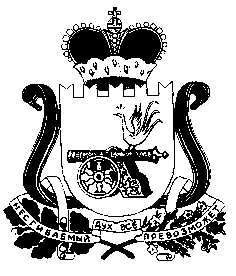 